DATA: _____/_____/_____REVISÃO DO PPA - ALTERAÇÃO DE OBJETIVO ESPECÍFICOUO:                                                           PROGRAMA TÉMATICO (COD – DENOMINAÇÃO): SELECIONAR O TIPO DE DEMANDA*:(      ) EXCLUSÃO DE OBJETIVO	(       ) ALTERAÇÃO DE OBJETIVO	(      ) ALTERAÇÃO DE UO RESPONSÁVEL PELO OBJETIVO	Preencher os campos abaixo, conforme constam na Lei do PPA vigente. OBJETIVO ESPECÍFICO:	UNIDADE(S) RESPONSÁVEL(IS) PELO OBJETIVO ESPECÍFICO (COD – DENOMINAÇÃO):Informar a proposta de texto/ UO(s) responsável(is) pelo objetivo (campo destinado para os casos de “alteração”):OBJETIVO ESPECÍFICO:UNIDADE(S) RESPONSÁVEL(IS) PELO OBJETIVO ESPECÍFICO (COD – DENOMINAÇÃO):JUSTIFICATIVA:                                                                                                                    * Quando tratar-se de “inclusão” de objetivo, utilizar formulário específico com campo para todos os atributos vinculados.No caso de objetivo específico que envolva mais de uma Unidade, é indispensável a ciência e concordância expressa das demais Unidades envolvidas, assinando o “De acordo” nos campos abaixo.DE ACORDOUO:  	                                    					UO:                                                          NOME TITULAR:                                                                   			NOME TITULAR:                                                       ASSINATURA/ CARIMBO						ASSINATURA/ CARIMBOUO:  		                                       				UO:                                                    NOME TITULAR:                                                       			NOME TITULAR:                                                      ASSINATURA/ CARIMBO						ASSINATURA/ CARIMBOUSO EXCLUSIVO SUPLAN:RESPONSÁVEL: _________________________________________________________ DATA: _______/________/ ________ANÁLISE/ OBSERVAÇÃO: __________________________________________________________________________________________________________________________________________________________________________________________________________________________________________________________________________________________________________________________SECRETARIA DE ESTADO DE PLANEJAMENTO, ORÇAMENTO E GESTÃOSUBSECRETARIA DE PLANEJAMENTOSERVIDOR RESPONSÁVELMATRÍCULATELEFONESE-MAIL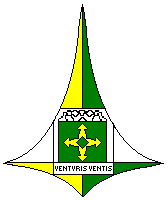 